St. Patrick School Supply List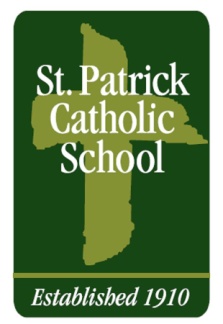 *Please note that certain supplies will be collected and distributed equally throughout the school yearKindergarten1 box of crayons – 24 ct1 water color paint set4 expo markers10 - #2 pencils6 large glue sticksColored pencilsScissors – blunt safety cut1 Primary journal  notebook (No spiral)1 book bag – No drawstring or wheels1 – 6x9 clipboard2 – 2 pocket folders4 large boxeds of Kleenex2 boxes of snacks (crackers cereal, etc.)3 containers of disinfecting wipes1 box of zip lock sandwich bags1 box of quart sized zip lock bags1 box of gallon sized zip lock bagsFirst Grade10 pencils Dixon/Ticonderoga2 erasers1 Mead composition note book2 – 2 pocket folders (No binders)1 large zipper pencil case2 boxes of crayons – 24ct1 pack of dry erase (Expo) markers1 box of colored pencils2 glue sticks1 pair of scissors1 box of Kleenex1 roll of paper towels1 box of zip lock sandwich bags1 container of disinfecting wipesSecond/Third GradeBook bag1 box of crayons1 hard pencil box1 box of markers1 box of colored pencils24 yellow pencils1 pair of scissors4 glue sticks3 erasers3 packages of WIDE Ruled loose leaf paper1 ruler1 package of clothes pins1 package of dry erase markers & eraser4+ boxes of Kleenex3 containers of disinfecting wipes3 rolls of paper towels1 large box of quart sized zip lock bags1 large box of gallon sized zip lock bagsFourth/Fifth Grade7 folders- 1 of each color (red, blue, green, yellow, black, students choice3 spiral notebooks2 composition notebooks2 packs of loose leaf paper1 box of crayons – 24ct1 box of marker – 12ct1 box of colored pencils2 pink erasers4 glue sticks1 bottle of glue1 pair of scissors1 pencil box1 bottle of hand sanitizer3 large boxes of kleenex1 container of sanitizing wipes